Викторина про хоккей для детей 9-12 лет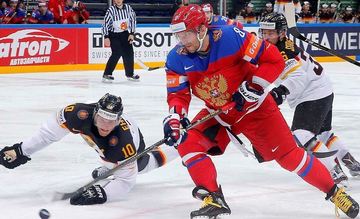 Викторина про хоккей рассчитана для детей 9-12 лет. Цель: Проверить и закрепить знания детей о хоккее, как виде спорта.Задачи: • расширить кругозор; • развить сообразительность и логическое мышление; • проверить знания о хоккее и его истории. • воспитать любовь к спорту и активному образу жизни.1. Название страны, которой присвоен статус – родина хоккея на льду?

А) Англия;

Б) Канада;

В) Россия;

Г) Франция.

(Канада)


2. Год проведения первого официального хоккейного матча?

А) 1875;

Б) 1980;

В) 1886;

Г) 1879.

(1875)


3. Из какого материала готовились первые хоккейные шайбы?

А) пластика;

Б) резины;

В) дерева;

Г) угля.

(дерева)


4. Год формирования первой команды профессиональных хоккеистов?

А) 1904;

Б) 1905;

В) 1945;

Г) 16 век.

(1904)


5. Страна, занявшая первое место на чемпионате мира по хоккею с шайбой?

А) Канада;

Б) СССР;

В) Чехословакия;

Г) Германия.

(Канада)


6. Что характерно для свитеров домашней формы хоккеистов КХЛ?

А) яркие цвета;

Б) темные оттенки;

В) натуральная шерсть;

Г) отсутствие эмблем.

(темные оттенки)
7. Год, в котором прошел первый ЧМ по хоккею?

А) 1980;

Б) 1910;

В) 1920;

Г) 1908.

( 1920)


8. Хоккейная экипировка заимствована у игроков:

А) в бейсбол;

Б) в лапту;

В) в английский футбол;

Г) в регби.

(в бейсбол)


9. По завершению ежегодных состязаний Лиги Чемпионов по хоккею победителю вручается приз. Какой это приз?

А) Кубок Конфедераций;

Б) Кубок Льда и Огня;

В) Кубок Чемпиона;

Г) Кубок Стэнли.

(Кубок Стэнли)


10. Что разрешили в 1910 году в хоккейном матче для повышения скорости игры?

А) замену игроков;

Б) перерывы в игре;

В) игру без правил;

Г) увеличить количество играющих спортсменов.

(замену игроков)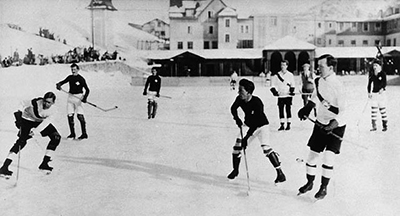 11. Как называется игровая часть матча в хоккее?

А) тайм;

Б) гейм;

В) период;

Г) сет.

(период)


12. Хоккейный матч длится несколько периодов. Сколько их?

А) два;

Б) один;

В) три;

Г) восемь.

(три)


13. Сколько игроков от команды одновременно присутствуют на ледяной площадке?

А) пять;

Б) одиннадцать;

В) десять;

Г) шесть.

(шесть)


14. В футболе бывают послематчевые пенальти, а в хоккее?

А) выстрелы;

Б) штрафной удар;

В) шайбы;

Г) буллиты.

(буллиты)


15. Штрафной удар в хоккее:

А) пенальти;

Б) буллит;

В) одиннадцатиметровый удар;

Г) пас.

(буллит)

16. Что пытаются игроки хоккейной команды забить в ворота соперника?

А) шайбу;

Б) шар;

В) теннисный мяч;

Г) клюшку.

(шайбу)


17. Сколько длиться хоккейный матч?

А) 20 минут;

Б) 60 минут;

В) 45 минут;

Г) 90 минут.

(60 минут)


18. Какой формы хоккейная шайба?

А) шар;

Б) диск;

В) овал;

Б) куб.

(диск)


19. Спортивный снаряд, которым хоккеисты бьют по шайбе:

А) клюшка;

Б) кочерга;

В) кий;

Г) палка.

(клюшка)


20. Как часто проводится мировое первенство по хоккею?

А) 1 раз в 4 года;

Б) 1 раз в 2 года;

В) ежегодно;

Г) еще не проводился.

(ежегодно)